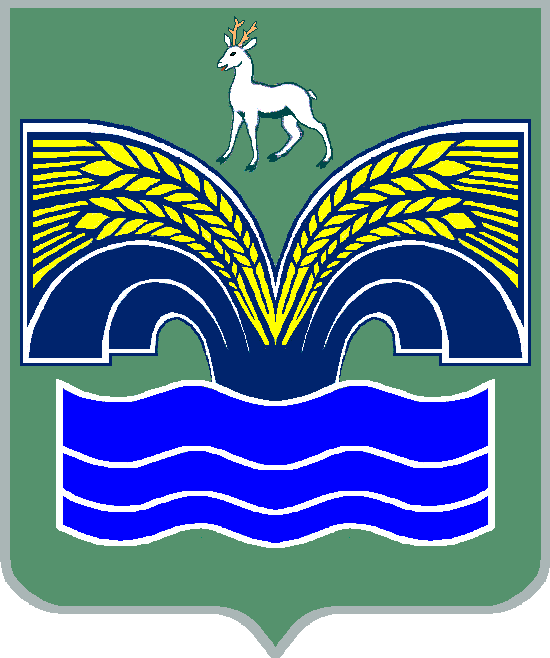 АДМИНИСТРАЦИЯСЕЛЬСКОГО ПОСЕЛЕНИЯ Красный Яр МУНИЦИПАЛЬНОГО РАЙОНА Красноярский САМАРСКОЙ ОБЛАСТИПОСТАНОВЛЕНИЕот 28  мая  2018 года  № 170Об утверждении Положения об определении порядка деятельности МКУ «Благоустройство» сельского поселения Красный Яр муниципального района Красноярский  по вопросам похоронного дела  В соответствии с Федеральным законом "О погребении и похоронном деле" от 12.01.1996 N 8-ФЗ, Постановлением Главного государственного санитарного врача Российской Федерации от 28 июня 2011 г. N 84 г. Москва "Об утверждении СанПиН 2.1.2882-11 "Гигиенические требования к размещению, устройству и содержанию кладбищ, зданий и сооружений похоронного назначения", Федеральным законам от 06.10.2003 г. № 131-ФЗ «Об общих принципах организации местного самоуправления в Российской Федерации», руководствуясь Уставом сельского поселения Красный Яр, администрация сельского поселения Красный Яр муниципального района Красноярский Самарской области П О С Т А Н О В Л Я Е Т:Утвердить Положение об определении порядка деятельности МКУ «Благоустройство» сельского поселения Красный Яр муниципального района Красноярский  по вопросам похоронного дела (приложение к Постановлению).Опубликовать настоящее постановление в газете «Красноярский вестник» и разместить на официальном сайте администрации сельского поселения Красный Яр муниципального района Красноярский Самарской области сети «Интернет» http://www.kryarposelenie.ru.Контроль за исполнением настоящего постановления оставляю за собой.5.	Настоящее постановление вступает в действие со дня его официального опубликования.Глава сельского поселения					муниципального районе КрасноярскийСамарской области								А.Г. БушовУТВЕРЖДЕНОПостановлением Администрации сельского поселения Красный Ярот 28.05.2018 г № 170Положениеоб определении порядка деятельности МКУ «Благоустройство» сельского поселения Красный Яр муниципального района Красноярский  по вопросам похоронного дела  Специализированная служба – МКУ «Благоустройство» сельского поселения Красный Яр муниципального района Красноярский Самарской области по вопросам похоронного дела является хозяйствующим субъектом, в любых организационно-правовых формах, предусмотренных гражданским законодательством Российской Федерации, оказывающими услуги населению по погребению умерших (погибших) (далее – услуги по погребению). 1.1. Оказание услуг по погребению в с. Красный Яр, с. Белозерки, с. Малая Каменка, п. Линевой, с. Кочкари, с. Трухмянка, п. Кириллинский, с. Нижняя Солонцовка, с. Средняя Солонцовка, с. Верхняя Солонцовка, п. Подлесный, п. Водный  является одним из  видов  деятельности МКУ «Благоустройство». 1.2. Специализированная  служба  по вопросам похоронного дела должны иметь самостоятельный баланс, печать и штампы со своим наименованием, расчетный и иные счета в банковских учреждениях, могут иметь также свои фирменные знаки. 1.3.Настоящий порядок не ограничивает права граждан на самостоятельное погребение умерших родственников и близких. 2. Функции специализированной  службы по вопросам похоронного дела 2.1. Создание, оборудование и содержание мест погребения. 2.2.Выполнение обязанностей по организации погребения на муниципальных общественных кладбищах. 2.3. Повышение качества оказываемых услуг по погребению. 2.4. Совершенствование и расширение перечня услуг по погребению. 2.5. Развитие и реализация различных инициатив, направленных на удовлетворение потребностей населения в сфере услуг по погребению. 3. Обязанности специализированной  службы  по вопросам похоронного дела 3.1. Специализированная служба по вопросам похоронного дела обязаны обеспечить: - прием заказов и заключение договоров на организацию и проведение похорон; - изготовление гробов (в т.ч. оцинкованных) и необходимых ритуальных принадлежностей;- заключение прижизненных договоров на оказание услуг по погребению; - предоставление на безвозмездной основе гарантированного перечня услуг по погребению для различных категорий умерших как в комплексе, так и по отдельным элементам; - оказание услуг по транспортировке тел умерших (погибших); - захоронение и перезахоронение тел умерших (погибших); - капитальный ремонт, текущее содержание кладбищ – мест захоронения; - отвод земельных участков для захоронения; - захоронение невостребованных тел умерших (погибших); - санитарная и косметическая обработка тел умерших (погибших); - изготовление и установка надмогильных сооружений; - оформление надписей на памятниках; - изготовление фотокерамических изделий; 3.2. Специализированная   служба  по вопроса похоронного дела обязана  гарантировать лицам, взявшим на себя обязанности по погребению умерших, предоставление полного комплекса услуг по погребению на безвозмездной основе в соответствии с гарантированным перечнем, установленным пунктом 1 статьи 9 Закона РФ «О погребении и похоронном деле». 3.3. Порядок оказания услуг населению по погребению на безвозмездной основе, гарантированный перечень услуг, предельная стоимость их для различных категорий граждан, перечень документов для получения услуг по погребению на безвозмездной основе определяются постановлением администрации муниципального района Красноярский Самарской области от 30 декабря 2016 года № 175 « Об утверждении стоимости услуг, предоставляемых согласно гарантированному перечню услуг по погребению, с января 2017 года». 3.4. Специализированная служба по вопросам похоронного дела должны иметь вывеску, отвечающую требованиям Закона Российской Федерации от 7 февраля 1992 г. № 2300-1 «О защите прав потребителей» (далее – Закон «О защите прав потребителей»), со следующей информацией: - полное наименование предприятия; - место нахождения предприятия; - профиль и режим работы предприятия. 3.5. В помещениях специализированной службы по вопросам похоронного, где производится прием заказов на оказание услуг по погребению на доступном месте должна находиться следующая обязательная информация: - правила работы муниципальных кладбищ и порядок их содержания; - извлечение (выписки) из Закона РФ «О погребении и похоронном деле»; - извлечение (выписки) из Закона РФ «О защите прав потребителей;- наименование стандартов, обязательным требованиям которых должно соответствовать качество изделий, услуг и обслуживания потребителей, а также гарантийные обязательства; - прейскуранты на услуги и предметы ритуала; -образцы, проспекты рекомендуемых потребителю изготавливаемых и реализуемых изделий; - гарантированный перечень услуг по погребению на безвозмездной основе для всех категорий граждан; - режим работы предприятия согласно пункту 3.4 раздела 3 настоящего Положения; - фамилии и телефоны должностных лиц, отвечающих за качество и сроки предоставляемых услуг; - документы о государственной регистрации юридического лица или предпринимателя без образования юридического лица (устав, свидетельство о государственной регистрации и иные учредительные документы). 3.5. Заказ на оказание услуг по погребению оформляется на единых типовых бланках строгой отчетности (счет – заказ) с обязательным заполнением следующих реквизитов: - дата приема заказа; - подпись лица, принявшего заказ; - перечень заказанных видов услуг с обязательным указанием их стоимости в отдельности и общей суммы заказа.3.6. На специализированную службу по вопросам похоронного дела возлагаются обязанности по оказанию на безвозмездной основе гарантированного перечня услуг по погребению, в соответствии с действующим законодательством Российской Федерации. Услуги по погребению, предоставляемые сверх гарантированного перечня, оплачиваются за счет средств лиц, взявших на себя обязанности по погребению умершего, и возмещению в стоимостном выражении не подлежат. 3.7. Специализированная служба по вопросам похоронного дела обеспечивают в соответствии с законодательством Российской Федерации формирование и сохранность архивного фонда документов по приему и исполнению заказов на услуги по погребению. 4. Ответственность и гарантии специализированной службы по вопросам похоронного дела4.1. Специализированная служба по вопросам похоронного дела обязана обеспечивать соответствующее качество выполняемых работ и культуру обслуживания.4.2. Специализированная служба по вопросам похоронного дела обеспечивают гарантии исполнения волеизъявления умерших граждан в соответствии с традициями, обычаями на вероисповедальных, воинских кладбищах, в семейных (родовых) захоронениях. 4.3. В случае некачественного выполнения услуг специализированная служба по вопросам похоронного дела обязаны за свой счет в течение одних суток устранить выявленные недостатки и принести извинения заказчику. 4.4. Деятельность специализированной службы по вопросам похоронного дела должна обеспечивать рациональный режим природопользования, правила безопасности производства работ, соблюдение санитарно-гигиенических норм и требований по защите здоровья людей. 4.5. Деятельность специализированной службы по вопросам похоронного дела может быть приостановлена администрацией   сельского поселения Красный Яр муниципального района Красноярский в случаях, предусмотренных действующим законодательством Российской Федерации, при обнаружении нарушений действующего законодательства Российской Федерации и требований, установленных на стоящим Положением, до устранения допущенных ошибок и возмещения нанесенного ущерба.